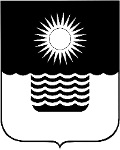 Р Е Ш Е Н И Е ДУМЫ МУНИЦИПАЛЬНОГО ОБРАЗОВАНИЯГОРОД-КУРОРТ ГЕЛЕНДЖИКот 26 июля 2019 года 	                    		                        		               № 136г. ГеленджикО внесении изменений в решение Думы муниципальногообразования город-курорт Геленджик от 25 февраля 2010 года № 398 «О порядке проведения публичных слушаний в муниципальном образовании город-курорт Геленджик» (в редакции решения Думы муниципального образования город-курорт Геленджик от 29 июня 2018 года № 779)В целях приведения правовых актов органов местного самоуправления муниципального образования город-курорт Геленджик в соответствие с действующим законодательством, руководствуясь Федеральным законом от                        6 октября 2003 года №131-ФЗ «Об общих принципах организации местного самоуправления  в Российской Федерации» (в редакции Федерального закона от 1 мая 2019 года №87-ФЗ), Градостроительным кодексом Российской Федерации, статьями 8, 18, 28, 70 Устава муниципального образования город-курорт Геленджик, Дума муниципального образования город-курорт Геленджик  р е ш и л а:1.Внести в решение Думы муниципального образования город-курорт Геленджик от 25 февраля 2010 года №398 «О порядке проведения публичных слушаний в муниципальном образовании город-курорт Геленджик» (в редакции решения Думы муниципального образования город-курорт Геленджик от                           29 июня 2018 года №779) следующие изменения: 1) пункт 15.2 приложения №1 к решению исключить;2) пункт 16.5 приложения №1 к решению исключить;3) в пункте 16.22 приложения №1 к решению слова «Указанное решение» заменить словами «Решение о предоставлении разрешения на условно разрешенный вид использования или об отказе в предоставлении такого разрешения»;4) приложение №2 к решению изложить в редакции приложения к настоящему решению.2. Опубликовать настоящее решение в Геленджикской городской газете «Прибой».3. Решение вступает в силу со дня его официального опубликования.Глава муниципального образованиягород-курорт Геленджик                                                                  А.А. БогодистовПредседатель Думымуниципального образованиягород-курорт Геленджик                                                                  М.Д. ДимитриевСОСТАВкомиссии по проведению публичных слушаний в муниципальном образовании город-курорт Геленджик(далее – комиссия)Глава муниципального образования город-курорт Геленджик				                         А.А. Богодистов